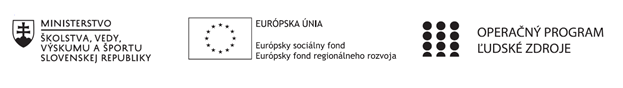 Správa o činnosti pedagogického klubu Príloha:Prezenčná listina zo stretnutia pedagogického klubu je nahradená online evidenciouPríloha správy o činnosti pedagogického klubu              PREZENČNÁ LISTINAMiesto konania stretnutia: Online cez MS-TeamsDátum konania stretnutia: 21.04.2021Trvanie stretnutia: od 13:20 hod do 15:20 hod	Zoznam účastníkov/členov pedagogického klubu:Prioritná osVzdelávanieŠpecifický cieľ1.1.1 Zvýšiť inkluzívnosť a rovnaký prístup ku kvalitnému vzdelávaniu a zlepšiť výsledky a kompetencie detí a žiakovPrijímateľStredná odborná škola techniky a služieb, Tovarnícka 1609, TopoľčanyNázov projektuZvýšenie kvality odborného vzdelávania a prípravy na Strednej odbornej škole techniky a služiebKód projektu  ITMS2014+312011AGX9Názov pedagogického klubu Využitie IKT pre praxDátum stretnutia  pedagogického klubu21.04.2021Miesto stretnutia  pedagogického klubuOn-line cez MS-TeamsMeno koordinátora pedagogického klubuMgr. Renáta Kňaze JamrichováOdkaz na webové sídlo zverejnenej správyhttps://sostovar.edupage.org/text/?text=text/text35&subpage=1Manažérske zhrnutie:Kľúčové slová:Kognitívne procesy, vyučovacie metódy na rozvoj kognitívnych schopností, hodnotenie, rozvoj IKT zručností žiakovKrátka anotácia:Pedagogický klub sa zaoberal skúsenosťami učiteľov s vyžívaním vyučovacích metód na rozvoj vyšších kognitívnych procesov ( hodnotenie) na vyučovacích hodinách pri rozvoji IKT zručností žiakov.Hlavné body, témy stretnutia, zhrnutie priebehu stretnutia:Oboznámenie sa s témou klubu a programom stretnutiaTéma stretnutia: Vyučovacie metódy na rozvoj vyšších kognitívnych procesov (hodnotenie)Diskusia o popise vyučovacích metód na rozvoj kognitívnych procesov (hodnotenie) a ich využitie týchto metód na vyučovacích hodinách pri rozvoji IKT zručností žiakov.Uznesenie PKKoordinátor klubu privítal členov Klubu  a oboznámil ich s témou klubu a programom stretnutia.  Poslaním Klubu bola výmena skúseností  učiteľov o vyučovacích metódach na rozvoj vyšších kognitívnych procesov ( hodnotenie)Témou stretnutia  boli vyučovacie metódy na rozvoj vyšších kognitívnych procesov – hodnotenie pri rozvoji IKT zručností žiakov. V súvislosti s rozvíjaním kognitívnych kompetencií (tvorivé a kritické myslenie) počas edukačného procesu je dôležité sa zamerať na vyššie kognitívne procesy (procesy myslenia), ktoré sú vymedzené práve v Bloomovej taxonómie vzdelávacích (kognitívnych) cieľov.Medzi vyššie kognitívne procesy (angl. Higher-Order Thinking Skills = HOTS) zaraďujeme činnosti analyzuj, zhodnoť, vytvor. Cieľom každého učiteľa by malo byť rozvíjať u svojich žiakov schopnosti analyzovať, hodnotiť, či vytvárať nové veci.Brookhartová (2010) rozvíja jednoduchý návod, akými stratégiami dosiahnuť, že učiteľ skutočne rozvíja vyššie kognitívne procesy:1. učiteľ si jasne a presne určí, čo chce hodnotiť (napr. schopnosť hodnotiť), 2. vytvorí úlohy, ktoré vyžadujú od žiaka, aby poznanie / zručnosť predviedol, 3. rozhodne, čo bude dôkazom, do akej úrovne žiak preukázal poznanie / zručnosť (dôkazom môže byť napr. zrozumiteľnosť vysvetlenia, kompletné použitie dôkazov, určenie hlavnej myšlienky, určenie domnienok autora, zdôvodnenie záveru...) 4. vyberie materiál, s ktorým sa žiak na predchádzajúcich hodinách ešte nestretol (aby sa vylúčila kategória pamätaj); a o ktorom bude žiak premýšľať (úvodný text, vizuálne pomôcky, scenáre, zdrojový materiál a pod.), 5. rozlišuje medzi mierou zložitosti (menej komplexné – komplexnejšie) a úrovňou myslenia (nižšia úroveň myslenia – vyššia úroveň myslenia) a kontroluje obe zvlášť. Jednotliví členovia PK vystúpili so svojimi skúsenosťami a nápadmi s využitím vyšších kognitívnych procesov na vyučovacích hodinách pri rozvoji IKT zručností žiakov. Vo vyučovacom procese využívame v každej fáze vyučovacej hodiny. Príprava a prezentácia rôznych materiálov, príprava a vzájomné komunikovanie medzi účastníkmi, spracovanie a prezentácia výsledkov žiackych projektov, výučbové programy na samoštúdium žiakov a testovacie programy. Výhody sú: individuálne tempo, možnosť nápovede, rozvoj tvorivosti, konštruktivistický prístup – žiak nedostáva hotový poznatok, ale získa ho sám, rýchla spätná väzba, vyššia objektivita pri vyhodnocovaní testov. K rizikám patrí množstvo času stráveného pri počítači, neosobná komunikácia, zlé vyjadrovacie schopnosti žiakov.Členovia klubu konštatovali, že pri výučbe je dôležité rozvíjať hodnotiace myslenie: naučiť deti hodnotiť veci a javy, hodnotiť seba a iných. Hodnotenie rozdeľujeme na hodnotenie racionálne: posudzovanie správnosti a nesprávnosti, pravdy a nepravdy, hodnotenie estetické: posudzovanie krásy, hodnotenie etické: posudzovanie konania a správania, napr. Čo sa ti páči alebo nepáči? Na vyučovacích hodinách pri rozvoji IKT zručností žiakov – posúva vzťah učiteľ žiak na úroveň spolupráce, môže pracovať samostatne, tvorivo, vlastným tempom, prezentovať svoje výsledky, získať spätnú väzbu atď. Závery a odporúčania:Hodnotenie, kde učiaci sa dokáže vytvoriť úsudok na základe vybraných kritérií, ide o overovanie, posudzovanie a vyjadrovanie kritických súdovLogické a tvorivé myslenie, spôsob ako ho žiakovi predostrieť, aby bol dosiahnutý žiadúci efekt na rozvíjanie IKT zručností žiakov Vypracoval (meno, priezvisko)Bc. Vladimír HulaDátum21.04.2021PodpisSchválil (meno, priezvisko)Mgr. Renáta Kňaze JamrichováDátum21.04.2021PodpisPrioritná os:VzdelávanieŠpecifický cieľ:1.1.1 Zvýšiť inkluzívnosť a rovnaký prístup ku kvalitnému vzdelávaniu a zlepšiť výsledky a kompetencie detí a žiakovPrijímateľ:Stredná odborná škola techniky a služieb, Tovarnícka 1609, TopoľčanyNázov projektu:Zvýšenie kvality odborného vzdelávania a prípravy na Strednej odbornej škole techniky a služiebKód ITMS projektu:312011AGX9Názov pedagogického klubu:Využitie IKT pre praxč.Meno a priezviskoInštitúcia1.Mgr. Renáta Kňaze JamrichováOnline MS Teams2.Ing. Mária UrminskáOnline MS Teams3.Mgr. Marián Dubný Online MS Teams4. Ing. Branislav OndrejkaOnline MS Teams5. Bc. Vladimír HulaOnline MS Teams6. Ing. Jozef VarényiOnline MS Teams